Lesson 1A: Arithmetic Sequences, Explicit FormulaClasswork Opening ExerciseMrs. Rosenblatt gave her students what she thought was a very simple task:What is the next number in the sequence 2, 4, 6, 8, …?Cody:  I am thinking of a “plus 2 pattern,” so it continues 10, 12, 14, 16, ….Ali:  I am thinking a repeating pattern, so it continues 2, 4, 6, 8, 2, 4, 6, 8, ….Suri:  I am thinking of the units digits in the multiples of two, so it continues 2, 4, 6, 8, 0, 2, 4, 6, 8, ….Are each of these valid responses?  What is the hundredth number in the sequence in Cody’s scenario?  Ali’s?  Suri’s?Example 1Jerry has thought of a pattern that shows powers of two.  Here are the first 6 numbers of Jerry’s sequence:What are the next three terms in Jerry’s sequence?A sequence is a set of numbers, called the terms of the sequence in a specific order.Consider the sequence that follows a “plus 3” pattern:   ….Consider the sequence that follows a “minus 3” pattern:  33, 30, 27, 24, 21,….Determine whether each sequence is an arithmetic sequence.a. -4, -2, 0, 2, …                      b.  1, 4, 9, 25, ...               c.                    d. -26,  -22,  -18,  -14, …Find the next three terms in the arithmetic sequence 15, 9, 3, -3, … .Find the next four terms of the arithmetic sequence 9.5, 11.0, 12.5, 14.0, … .Each term in an arithmetic sequence can be expressed in terms of the first term a1 and the common difference d.8, 11, 14, 17, ….Write an equation for the nth term of the arithmetic sequence -12,  -8,  -4,  0, …Step 1:  Find the common difference.Step 2:  Write the equation.                                                                an = a1 + (n – 1)dFind the 9th term:Write an equation for the nth term of the arithmetic sequence 15, 9, 3, -3, … .Step 1:  Find the common difference.Step 2:  Write the equation.                                                                an = a1 + (n – 1)dFind the 20th term:Find the 99th term:Write an equation for the nth term of the arithmetic sequence 9.5, 11.0, 12.5, 14.0, … .Step 1:  Find the common difference.Step 2:  Write the equation.                                                                an = a1 + (n – 1)dFind the 15th term:Find the 25th term:Lesson 1B: Arithmetic Sequences, Recursive FormulaIn an arithmetic sequence each term is found by adding a fixed number called the common difference (d), to the previous term. Example:  3, 5, 7, 9,…The following equation is a recursive definition of an arithmetic sequence:an+1= an + dExample 1For problems 1-4, list the first five terms of each sequence.  , where  for 	 where  for , where  for Doug accepts a job where his starting salary will be $30,000 per year, and each year he will receive a raise of $3,000.5. Write the recursive formula for the arithmetic sequence 15, 9, 3, -3, … ,  where a1 is 15. Find the next three terms.6. Write the recursive formula for the arithmetic sequence 9.5, 11, 12.5, 14, … ,  where a1 is 9.5. Find the next four terms. 7. Determine the recursive formula for each of the following arithmetic sequences.a.  18, 16, 14, 12, ….                                                              b.  30, 24, 18, 12, ….Example 2Consider a sequence given by the formula  where .List the first five terms of the sequence.Write an explicit formula.Find  and  of the sequence.1. Graph the first five terms of the arithmetic sequence 3, 5, 7, 9,…	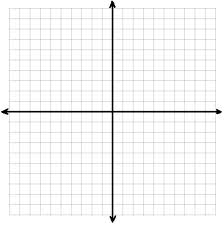 2. Graph the first five terms of the arithmetic sequence 3, 6, 9, 12,…	3. Graph the first five terms of the arithmetic sequence 15, 9, 3, -3,…How does this relate to the explicit form?Write the explicit form an = a1 + (n – 1)d for each arithmetic sequence above.1. ___________________                     2. ___________________                      3. ___________________         In an arithmetic sequence each term is found by adding a fixed number called the common difference (d), to the previous term. Example:  1, 3, 5, 7, 9,…What is a0?    An arithmetic sequence is a numerical pattern that increases or decreases at a constant rate called the common differenceAn arithmetic sequence is a numerical pattern that increases or decreases at a constant rate called the common difference3,  5,  7,  9,  11, …d = 233,  29,  25,  21,  17, …d = -4TermSymbolIn terms of a1 and dNumbersfirst terma1a18second terma2a1 + d8 + 1(3) =third terma3a1 + 2d8 + 2(3) =fourth terma4a1 + 3d8 + 3(3) =…………nth termana1 + (n – 1)d8 + (n – 1)(3)TermSymbolIn terms of a1 and dNumbersfirst terma1a13second terma2a1 + d3 + 2 =third terma3a2 + d5 + 2 =fourth terma4a3 + d7 + 2 =…………nth termanan-1 + dan nth + 1 terman+1an + dan+1anan+1 = an + 2a13a25a37a49a5anan+1 = an + 3a13a26a39a412a5anan+1 = an – 6 a115a29a33a4-3a5SymbolIn terms of a1 and dSequence 1Sequence 2Sequence 3a0a01a1a0 + d1 + 2 =a2a1 + d3 + 2 =a3a2 + d5 + 2 =a4a3 + d7 + 2 =………an+1an + dan + 2